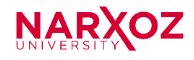 НАО «Университет Нархоз»Образовательная программа «Информационные системы и статистика»Информационное письмоо проведении Международной научно-студенческой  онлайн-конференции «Молодежь, наука и инновации 2020» .  Уважаемые школьники, студенты и магистранты, образовательная программа «Информационные системы и статистика» приглашает Вас принять участие в онлайн  конференции,  которая будет проходить  15 апреля 2020 года в 11-00, на платформе Hangouts Meet.Направления конференции:Секция 1. «Мир IT без границ» (https://meet.google.com/vpw-qzmh-cff)Секция 2. Молодежь и инновации: конкурс  идей и проектов (https://meet.google.com/tbz-mtiz-hgf)Секция 3. «Статистические  методы в анализе данных» (https://meet.google.com/ssw-trap-wqh)Официальные языки – казахский, русский, английский.Материалы принятых докладов  будут опубликованы в электронном варианте. Содержание докладов должно соответствовать тематике секции. Сборнику материалов будет присвоен международный индекс ISBN. Для участия в конференции необходимо до 10.04.2020 г. направить в оргкомитет следующие информационные материалы по электронному адресу: lyailya.tukenova@narxoz.kz . Текст статьи (Приложение 1);2. Заявку на участие в конференции (Приложение 2); Организационный взнос: бесплатно.Телефон для справок:  8-747-510-05-37 (к.ф.-м.н.,  ассоц. профессор: Тукенова Ляйля Муратбековна)Заранее благодарим за проявленный интерес!Оргкомитет оставляет право не включать в программу конференции доклады и статьи не соответствующие требованиямТребования к оформлению статьи:Объем  статьи не должен превышать 3-х листовШрифт  Times New Roman –  размер 12Интервал -  одинарныйПоля: слева – 2 см, сверху, снизу и справа – 1 см.Статьи сдаются на электронном носителе.Уникальность текста не менее 70 %. Проверить свои статьи на наличие плагиата.Текст статьи должен соответствовать направлениям конференции, тщательно выверен  и отредактирован, сокращения и условные обозначения применяются с их определением при первом упоминании. Приложение 1Приложение 2Заявка для участия в конференцииОбразец оформления статьиУДКНАЗВАНИЕ СТАТЬИАбдуллаева Г. – спец. «Информационные системы» 4 курс  441 гр Научный руководитель – к.э.н. , доцент Астаубаева Г.Н.Аннотация на языке основного текстаКлючевые слова (не более 5 слов)Текст статьиСписок использованных источников:Иванов И.И. Экономическая статистика. - М.: Инфра-М, 2009. - 346 с.научная работанаучная работаНазваниеОБЕСПЕЧЕНИЕ ИНФОРМАЦИОННОЙ БЕЗОПАСНОСТИ В УСЛОВИЯХ ФОРМИРОВАНИЯ ЦИФРОВОЙ ЭКОНОМИКИНомер тематической секции1Количество страниц3авторавторФИО (полностью)Петров Петр ПетровичДата рождения17.09.1994Академический статусмагистрант 2-го курса, спец. ИСМесто учебыг. Алматы, Университет «Нархоз»Адрес электронной почтыpetrov@mail.ruКонтактные телефоны (с кодом страны и города)мобильный : +7 705 616 27 37 